米其林上海有限公司热招啦！加入米其林上海有限公司会获得什么？1.丰富的团建和社团活动:  可以找到志同道合的小伙伴2.完善的培训:为期一年的全程跟踪培训计划助力职场发展3.匹配的职业发展：直属经理和职业发展人事经理关注您的职业规划和个人能力成长加入米其林上海研发中心有什么福利与发展嘛？	1. 五险一金 + 13薪 + 年终奖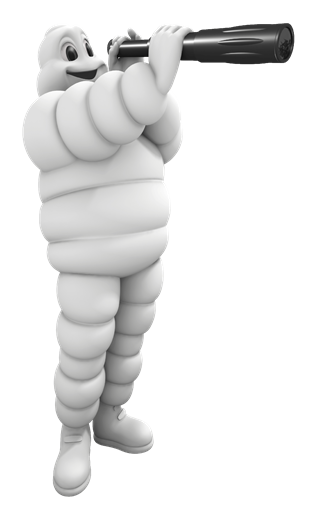 2. 补充医疗保险（免费）+ 补充个人养老金3. 带薪年休假10天+1天乐活假4. 年度健身费 + 年度免费体检5. 免费更换米其林轮胎（3年一次）6. 额外商业保险（大病医疗）7. 优惠购买米其林股票（依据公司政策） 8. 过节礼品及生日福利9. 各类培训机会（外训+内训）10. 内部竞聘，事业部或集团内的内部调动投递邮箱:xingming.jiang@michelin.com心动不如行动，赶快来加入我们吧！工业工程师职位描述:在米其林集团的标准方式方法下，帮助控制并提高工厂产能，保证对市场的供应；降低工厂的生产制造成本，最大化工厂利润；优化工厂产能结构，及时预警局部产能问题；优化岗位工作方法，提高生产效率。包括标准工时制定，布局设计，库存设计，流程图设计等；运用精益生产工具，减少七大浪费；运用“快速换型”等工具，提升工厂生产灵活性；促进全工厂各岗位人员自发的拥有精益生产的思维，自发的使用工业改进的方法和工具候选人期望:	熟悉office365，了解Microsoft 365等工具；出色的创新、适应新事物的能力；优秀的英语听说读写能力；优秀的团队配合、交流能力，能在团队中发挥出出色的作用。投递链接:请扫描下方二维码进行投递。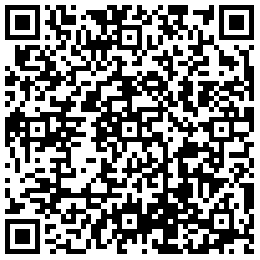 项目机械工程师职位描述:1.对于其责任范围内的工业投资项目，遵守标准，以最佳性能/成本比提供实现项目目标所需的设备。2.管理设计或整合，通过与所有相关专业的合作，尊从其业务的最佳实践（内部、外部标准、质量体系、资本化、归档）。3.领导前期研究，以确定最有效的解决方案。4.引领设备的制造、安装和调试。候选人期望:	1.使用经过挑战并被认可的需求进行可行性研究，从成本、期限、风险、功能选择的角度评估可能的解决方案。2.执行团队的质量体系和方法（风险分析、FMEA、设计评审、质量、计划、设备文件、不合格项的处理）。3.与其他职能部门合作，进行整体方案研究。4.按照流程管理变更需求。5.在设备制造、安装、启动和调试之后通过验证( CI、RF、RC )。6．为工艺开发团队的原型机项目提供支持；实时更新“竣工”文件。投递链接:请扫描下方二维码进行投递。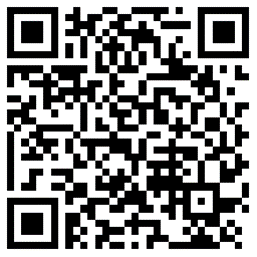 项目电气工程师职位描述:1. 对于其范围内的工业投资项目，以最佳的性能/成本比提供实现项目目标所需的设备，并采用标准。2.领导前期研究，确定最有效的解决方案。3.与所有相关专业合作，通过尊重其业务的最佳实践（内部、外部标准、质量体系、资本化、归档）来管理设计或整合工作。4.试行实现、安装和调试。。候选人期望:	1电气或自动化专业，本科或以上学历2 熟悉office365，了解Microsoft 365等工具；3.出色的创新、适应新事物的能力；4.优秀的英语听说读写能力；5.优秀的团队配合、交流能力，能在团队中发挥出出色的作用。投递链接:请扫描下方二维码进行投递。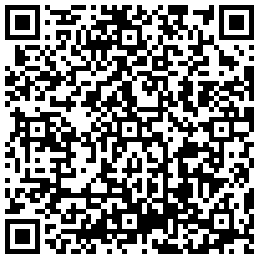 